RE Geography watersports trip – France 2022Dear Parent/CarerI am pleased to be able to offer your child the opportunity to take part in a school trip to Segries Farmhouse (Ardeche) then Mimosa (Med) from the 25th July – 2nd August 2022.   The trip will be led by Mr Foulkes and organised through PGL Travel Ltd.The purpose of this visit is to give students the opportunity to see and experience such things as rivers, coasts and tourism which are all topics covered in KS3 and KS4 Geography.What’s it all about?The trip features an action-packed itinerary of watersports and adventure activities as well as excursion opportunities to explore places of interest in the local area. It’s not only about having fun. While they’re enjoying themselves, students will also be learning new skills, developing their confidence and exploring a new environment. We have chosen to book with PGL because not only do they offer excellent value but they also have a reassuring 60 years of experience. Their extremely high standards ensure that your child will be in safe hands at all times.Visit PGL‘s excellent website www.pgl.co.uk/overseas to find out more about the company and the location we will be visiting.What does it cost?The cost per person is £ 750 with a deposit of £90 to be paid before 2nd April 2021.  This includes all travel/activities/accommodation and meals.  The only extra money required would be for spending money for souvenirs, snacks, etc.  A sample programme is below: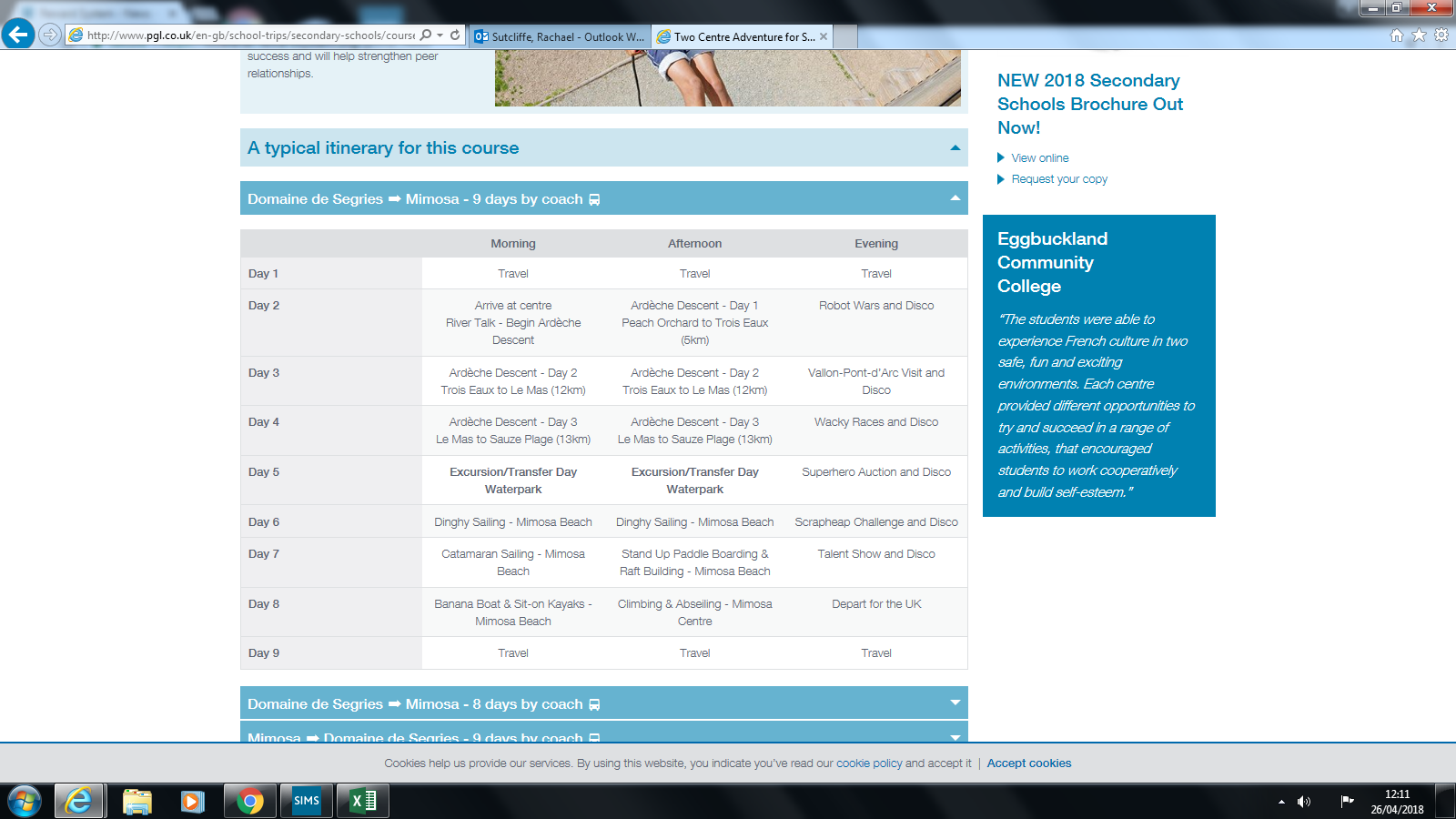 What do I need to do next?If you would like your child to go on the trip, please complete and return the form below.  As soon as your slip is submitted a payment option will be added to ParentPay for you. We require all monies to be paid electronically via ParentPay as we do not accept cash or cheque payments. Please note that once monies have been paid to PGL they are not refundable and terms and conditions will apply. FinallyIf you require more information, feel free to contact me on mfo@little-lever.bolton.sch.uk. Yours faithfullyMr M FoulkesMr M FoulkesLeader of Geography/Trip LeaderReply Slip – PGL Overseas TripTo : Mr FoulkesPupil’s Name .......................................................Year and Tutor Group .........................................I would like to reserve a place for my son/daughter on the PGL Overseas trip.I understand that once deposits have been paid to PGL they are non-refundable and that terms and conditions, including cancellation charges, will apply.Signed ...................................................................             Date ..........................................
(Parent/Carer)